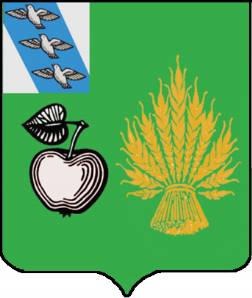 АДМИНИСТРАЦИЯБЕЛОВСКОГО РАЙОНА КУРСКОЙ ОБЛАСТИП О С Т А Н О В Л Е Н И Еот 01.06.2021 № 425307 910 Курская область, сл.БелаяВо исполнение распоряжения Правительства Российской Федерации от 9 ноября 2020 № 2920-р, в соответствии с пунктом 1.3. протокола заседания комиссии при полномочном представителе Президента Российской Федерации в Центральном федеральном округе по делам казачества от 1 декабря 2020 года и в целях дальнейшей реализации государственной политики Российской Федерации в отношении российского казачества, направленной на повышение эффективности деятельности казачьих обществ, внесенных в государственный реестр Российской Федерации, и казачьих общественных объединений на территории Курской области, поддержку экономического развития казачьих обществ, организацию работы с казачьей молодежью, ее военно- патриотическому, духовно-нравственному и физическому воспитанию, сохранение и развитие казачьей культуры, Администрация Беловского района Курской области ПОСТАНОВЛЯЕТ:1. Утвердить прилагаемый План мероприятий на 2021-2023 годы по реализации Стратегии развития государственной политики Российской Федерации в отношении российского казачества на 2021-2030 годы на территории Беловского района Курской области.2. Контроль за исполнением настоящего постановления возложить на заместителя главы Администрации Беловского района А.М. Ярыгина.3. Постановление вступает в силу со дня его подписания.Глава Беловского районаКурской области                                                                             Н.В.Волобуев                                                                                                                                                                                                                                                 УТВЕРЖДЕНпостановлением АдминистрацииБеловского района Курской области	от 01.06.2021 г. № 425План мероприятий по реализации на территории Беловского района Курской области Стратегии развития государственной политики Российской Федерации в отношении Беловского казачества на 2021-2030 годыОб утверждении плана мероприятий на 2021-2023 годы по реализации Стратегии развития государственной политики Российской Федерации в отношении российского казачества на 2021-2030 годы на территории Беловского района Курской области  № п/пНаименование мероприятияСрок исполненияОтветственный исполнительФинансированиеИндикатор,используемый дляконтроля исполнениямероприятияВид акта/ мероприятия1234567I.                 Совершенствование организации государственной и иной службы Беловского казачестваI.                 Совершенствование организации государственной и иной службы Беловского казачестваI.                 Совершенствование организации государственной и иной службы Беловского казачестваI.                 Совершенствование организации государственной и иной службы Беловского казачестваI.                 Совершенствование организации государственной и иной службы Беловского казачестваI.                 Совершенствование организации государственной и иной службы Беловского казачестваI.                 Совершенствование организации государственной и иной службы Беловского казачества1Оказание  помощи  поприведению  устава Беловского казачьего      общества    в соответствие                           с действующим законодательством    и требованиями войскового уставаПо                          мере необходимостиАдминистрация Беловского района Курской области, Беловское казачье    общество    (по согласованию)Финансированиене предусмотреноКоличество           членов Беловского казачьего             общества, участвующих                      в защитегосударственной границы      Российской ФедерацииДоклад                            в рабочую группу2Оказание        содействия по                      привлечению Беловского казачьего      общества к участию в защитегосударственной границы         Российской ФедерацииПо                          мере необходимостиПограничное Управление                    ФСБ России        по        Курской области         (по согласованию), Беловское казачье    общество    (по согласованию)Финансированиене предусмотреноКоличество           членов Беловского казачьего             общества, участвующих                      в защитегосударственной границы      Российской ФедерацииДоклад                            в рабочую группу3Оказание        содействия по                      привлечению Беловского казачьего      общества к участию в обеспеченииэкологической безопасностиПо                          мере необходимостиДепартамент экологической безопасности                          и природопользования Курской                   области Беловское казачье    общество    (по согласованию)Количество           членов Беловского казачьего             общества, участвующих  в                    природоохранных мероприятияхДоклад                            в рабочую группу4Оказание        содействия проведению первоначальной постановкидопризывников  членов Беловского казачьего  общества  на  воинский учетЕжегодно (I квартал)Военный комиссариат Беловского района Курской                   области (по согласованию), Беловское казачье    общество    (по согласованию)Количество  допризывников - членов   войскового Беловского казачьего           общества, прошедших постановку  на первоначальный воинский учетДоклад                            в рабочую группу5Оказание  содействия проведению  мероприятий, связанных с подготовкой        и проведением   призыва членов     Беловского казачьего      общества  на     военную службуЕжегодноВоенный комиссариат Беловского района Курской                   области (по согласованию), Беловское казачье    общество    (по согласованию)Количество   членов войскового Беловского казачьего             общества, призванных для                прохождения военной службы   в соединения               и воинские   части Вооруженных    Сил Российской ФедерацииДоклад                            в рабочую группу6Оказание        содействия привлечению        членов Беловского казачьего      общества к работе      комиссии      по первоначальной постановке граждан на воинский    учет            и призывной комиссииЕжегодноВоенный комиссариат Беловского района Курской                   области (по согласованию), Беловское казачье    общество    (по согласованию)Количество   членов войскового Беловского казачьего  общества привлеченных     к работе     комиссий     по первоначальной постановке        граждан на    воинский     учет    и призывную комиссиюДоклад                            в рабочую группу7Оказание        содействия в отборе    кандидатов    из числа членов  Беловского казачьего      общества, пребывающих                       в запасе,                                       для прохождения    военной службы по контракту в соединения и воинские части          Вооруженных Сил                      Российской ФедерацииЕжегодноВоенный комиссариат Беловского района Курской                   области (по согласованию), Беловское казачье    общество    (по согласованию)Количество   членов войскового Беловского казачьего             общества, прошедших отборДоклад                            в рабочую группу8Оказание        содействия в привлечении          членов Беловского казачьего      общества, пребывающих                       в запасе,   к мобилизационным мероприятиям    в    ходе учений и тренировокЕжегодноВоенный комиссариат Беловского района Курской                   области (по согласованию), Беловское казачье    общество    (по согласованию)Количество           членов Беловского казачьего             общества, пребывающих                    в запасе,  привлеченных к       мобилизационным мероприятиям   в   ходе учений и тренировокДоклад                            в рабочую группу9Оказание        содействия в привлечении          членов Беловского казачьего      общества к заключению контрактов                             на добровольное пребывание                              в мобилизационном людском        резерве        в рамках создания новой системы   подготовки   и накопления мобилизационных людских ресурсовЕжегодноВоенный комиссариат Беловского района Курской                   области (по согласованию), Беловское казачье    общество    (по согласованию)Количество   членов войскового Беловского казачьего             общества, заключившихконтракты                            надобровольноепребывание                            вмобилизационном людском резервеДоклад                            в рабочую группу10Оказание        содействия в привлечении          членов Беловского казачьего      общества к поисковой                  работе путем    предоставления им                      возможности проходить            военную службу               в               90-м отдельном специальном поисковом       батальоне Минобороны РоссииЕжегодноВоенный комиссариат Беловского района Курской                   области (по согласованию), Беловское казачье    общество    (по согласованию)Количество           членов Беловского казачьего             общества, направленных             для прохождения военной службы             в             90-м отдельном специальном поисковом    батальоне Минобороны РоссииДоклад                            в рабочую группу11Оказание        содействия в привлечении          членов Беловского казачьего      общества к несению военной службы рядах войск РосгвардииЕжегодноУправление Федеральной       службы войск          национальной гвардии         России        по Курской     области     (по согласованию), Беловское казачье    общество    (по согласованию)Количество      заключенныхдоговоров(соглашений)Доклад                            в рабочую группу12Оказание        содействия по организации взаимодействия органов           внутренних дел              и              казачьих обществ            в            целях привлечения потенциала российского казачества                                  к профилактике                    не медицинского потребления наркотических средств и                      психотропных веществ                            среди подростков    и молодежиЕжегодноБеловское казачье    общество    (по согласованию), ОМВД России по Беловскому району (по согласованию)Количество   мероприятий по профилактике немедицинского потребления наркотических средств                                        и психотропных веществ                         среди подростков  и молодежи,проведенных                        с участием                  членов Беловского казачьего             обществаДоклад                            в рабочую группуII. Совершенствование системы взаимодействия с Беловским казачествомII. Совершенствование системы взаимодействия с Беловским казачествомII. Совершенствование системы взаимодействия с Беловским казачествомII. Совершенствование системы взаимодействия с Беловским казачествомII. Совершенствование системы взаимодействия с Беловским казачествомII. Совершенствование системы взаимодействия с Беловским казачествомII. Совершенствование системы взаимодействия с Беловским казачеством13Оказание        содействия в профессиональной переподготовке                   и повышении квалификации муниципальных служащих               органов местного самоуправления Беловского района Курской                   области, осуществляющих взаимодействие                   с Беловским казачествомПо                          мере необходимостиОрганы местного самоуправления Беловского района Курской  области (по согласованию), комитетгосударственной службы           и           кадров Курской областиКоличество муниципальныхслужащих            органовместногосамоуправления,прошедшихпрофессиональнуюпереподготовку               иповышениеквалификацииДоклад                            в рабочую группуIII. Содействие организации работы с казачьей молодежью, ее военно-патриотическому, духовно-нравственному и физическому воспитанию, сохранению и развитию казачьей культурыIII. Содействие организации работы с казачьей молодежью, ее военно-патриотическому, духовно-нравственному и физическому воспитанию, сохранению и развитию казачьей культурыIII. Содействие организации работы с казачьей молодежью, ее военно-патриотическому, духовно-нравственному и физическому воспитанию, сохранению и развитию казачьей культурыIII. Содействие организации работы с казачьей молодежью, ее военно-патриотическому, духовно-нравственному и физическому воспитанию, сохранению и развитию казачьей культурыIII. Содействие организации работы с казачьей молодежью, ее военно-патриотическому, духовно-нравственному и физическому воспитанию, сохранению и развитию казачьей культурыIII. Содействие организации работы с казачьей молодежью, ее военно-патриотическому, духовно-нравственному и физическому воспитанию, сохранению и развитию казачьей культурыIII. Содействие организации работы с казачьей молодежью, ее военно-патриотическому, духовно-нравственному и физическому воспитанию, сохранению и развитию казачьей культуры14Оказание      поддержки исполнительными органами                    власти Курской          области     и органами            местного самоуправления муниципальных образований  Беловского района  Курской области                                         в организации  работы с казачьей     молодежью, направленной      на      ее военно-патриотическое, духовно-нравственное и                             физическое воспитание,     а     также на           сохранение           и развитие               казачьей культурыПо                          мере проведения мероприятийОрганы местного самоуправления Беловского района Курской  области (по согласованию), Беловское казачье    общество    (по согласованию)Доклад                            в рабочую группу15Оказание               помощи развертыванию                  в общеобразовательных организациях Беловского района Курской области, реализующих дополнительную общеразвивающую программу,  имеющую целью               подготовку несовершеннолетних обучающихся                       к государственной службе         Беловского казачества,  работы  по военно-патриотическому воспитанию     детей     и молодежи, проводимой   в   рамках Общероссийской общественно-государственной детско-юношеской организации «Российское движениешкольников»   (далее   -КРО                       ООГДЮОЕжегодноРабочая группа, Беловское казачье    общество    (по согласованию), КРО                         ООГДЮО «РДШ»                                     (по согласованию),Количество представителей казачества, принявших   участие   в деятельности организацииДоклад                            в рабочую группу16Оказание        содействия по                          включению представителей Беловского казачества в районный          штаб КРО                       ООГДЮО «РДШ»ЕжегодноБеловское казачье    общество    (по согласованию), КРО                         ООГДЮО «РДШ»                                     (по согласованию)Количество представителей казачества, принявших   участие   в деятельности организацииДоклад                            в рабочую группу17Оказание        содействия по                    привлечению  представителей Беловского казачества к деятельности              КРО ООГДЮО     «РДШ»    и регионального отделения Всероссийского детско-юношеского военно-патриотического общественного движения«ЮНАРМИЯ»    (далее -          РО          ВДЮВПОД        «ЮНАРМИЯ»                    ЕжегодноБеловское казачье    общество    (по согласованию), КРО                         ООГДЮО «РДШ»                                     (по согласованию), РО          ВДЮВПОД        «ЮНАРМИЯ»  (по согласованию)                  Количество представителей казачества, принявших   участие   в деятельности организацииДоклад                            в рабочую группу18Оказание        содействия в   создании   кадетских казачьих       классов       в общеобразовательных организациях Беловского района Курской областиЕжегодноУправление образования администрации Беловского района, Беловское казачье    общество    (по согласованию)Количество созданных кадетских казачьих       классов       в общеобразовательных организациях Беловского района Курской областиДоклад                            в рабочую группу19Оказание        содействия в  организации экскурсий                           для казачьей    молодежи    в воинские          части          в целях       знакомства       с жизнью          и          бытом военнослужащих частей     Вооруженных Сил                     Российской ФедерацииЕжегодно в «День призывника»Отдел по вопросам культуры, молодежной политики, физкультуры и спорта Администрации Беловского района                                                 Курской области (по согласованию), Военный комиссариат Беловского района Курской                   области (по согласованию), Беловское казачье    общество (по согласованию)  Количество организованных экскурсий                                 в соединения                            и воинские частиДоклад                            в рабочую группу20Оказание  организационного информационного         и методического содействия     развитию молодежного казачьего          движения «Союз казачьей молодежи»ЕжегодноУправление образования администрации Беловского района Количество представителей Беловского казачества,   входящих в         «Союз        казачьей молодежи»Доклад                            в рабочую группу21Оказание содействия в  организации и проведении международного фестиваля           казачьей песни «Русь Православная»1 раз в 2 годаОтдел по вопросам культуры, молодежной политики, физкультуры и спорта Администрации Беловского района                                                 Курской области (по согласованию)За счет текущего финансированияКоличество казаков, принявших   участие   в фестивалеДоклад                            в рабочую группу22Оказание содействия по участию по участию делегации Беловского района Курской       области       в Международном фестивале «Казачья станица Москва»Ежегодно III кварталОтдел по вопросам культуры, молодежной политики, физкультуры и спорта Администрации Беловского района                                                 Курской области, Беловское казачье общество (по согласованию)  За счет текущего финансированияКоличество казаков, принявших   участие   в фестивалеДоклад                            в рабочую группу23Оказание содействия в  организации и проведении международного смотра фестиваля  «Казацкая слобода», посвященному празднику  иконы Курская              Коренная Божьей   Матери «Знамение»       ЕжегодноОтдел по вопросам культуры, молодежной политики, физкультуры и спорта Администрации Беловского района                                                 Курской области (по согласованию)За счет текущего финансированияКоличество казаков, принявших   участие   в фестивалеДоклад                            в рабочую группу24Оказание содействия в  организации и проведении         военно-спортивной                  игры «Берет»ЕжегодноОтдел по вопросам культуры, молодежной политики, физкультуры и спорта Администрации Беловского района                                                 Курской области (по согласованию)За счет текущего финансированияКоличество человек принявших   участие   в военно-спортивной                  игре Доклад                            в рабочую группу25Оказание содействия в  организации и проведении   регионального этапа и обеспечении      участия победителей  в войсковом                                и финальном   этапе Всероссийской военно-спортивной игры                         «Казачий  сполох»    ЕжегодноУправление образования администрации Беловского района, Беловское казачье общество (по согласованию)  Количество человек принявших   участие   в военно-спортивной                  игреДоклад                            в рабочую группу26Оказание содействия по                    привлечению казачьей    молодежи к участию    в мероприятиях  по патриотическому воспитанию,       в       том числе посвященных дням воинской славыПостоянноОтдел по вопросам культуры, молодежной политики, физкультуры и спорта Администрации Беловского района                                                 Курской области, Беловское казачье общество (по согласованию)Количество представителей казачьей    молодежи, принявших   участие   в мероприятияхДоклад                            в рабочую группу27Оказание содействия в проведении внеурочных мероприятий по истории,             культуре, традициям российского казачества                                 в образовательных организациях Беловского районаЕжегодноУправление образования администрации Беловского района, Беловское казачье общество (по согласованию)Количество обучающихся, принявших   участие   Доклад                            в рабочую группу28Оказание содействия в организации и проведении регионального этапа и обеспечении      участия победителей   в войсковом                                и финальном  этапе Всероссийского фольклорного конкурса            «Казачий круг»ЕжегодноОтдел по вопросам культуры, молодежной политики, физкультуры и спорта Администрации Беловского района                                                 Курской области,Беловское казачье общество (по согласованию)За счет текущего финансированияКоличество обучающихся, принявших   участие  в конкурсеДоклад                            в рабочую группу29Оказание содействия по                  привлечению членов                    Беловского казачьего             общества к проведению молодежно-патриотической акции«День призывника»Ежегодно I и III кварталыОтдел по вопросам культуры, молодежной политики, физкультуры и спорта Администрации Беловского района                                                 Курской области(по согласованию), Военный комиссариат Беловского района Курской                   области (по согласованию),За счет текущего финансированияКоличество членов Беловского казачьего             общества и казачьей    молодежи, привлеченных к проведению акцииДоклад                            в рабочую группу30Оказание содействия по                  привлечению казачьей    молодежи к участию  в    сборах курсантов  военно-патриотических клубов                                           и допризывной молодежи Беловского района            «Служу отечеству»ЕжегодноОтдел по вопросам культуры, молодежной политики, физкультуры и спорта Администрации Беловского района                                                 Курской области,Беловское казачье общество (по согласованию)За счет текущего финансированияКоличество представителей казачьей    молодежи, принявших   участие   в мероприятияхДоклад                            в рабочую группу31Оказание организационного         и информационного содействия  по проведению    казачьих игр курсантов военно-патриотических клубов       и       учащихся кадетского              класса Беловского района Курской                   области «Достояние      казачьих станиц»ЕжегодноОтдел по вопросам культуры, молодежной политики, физкультуры и спорта Администрации Беловского района                                                 Курской области,Беловское казачье общество (по согласованию)За счет текущего финансированияКоличество представителей казачьей    молодежи, принявших   участие   в мероприятияхДоклад                            в рабочую группу32Оказание организационного         и информационного содействия  по проведению    казачьих игр курсантов военно-патриотических клубов       и       учащихся кадетского              класса Беловского района Курской                   области «Казачья слобода»ЕжегодноОтдел по вопросам культуры, молодежной политики, физкультуры и спорта Администрации Беловского района                                                 Курской области,Беловское казачье общество (по согласованию)За счет текущего финансированияКоличество представителей казачьей    молодежи, принявших   участие   в мероприятияхДоклад                            в рабочую группу33Оказание организационного         и информационного содействия  в проведении соревнований  по огневой          подготовке курсантов военно-патриотических клубов       и       учащихся кадетского              класса Беловского района Курской                   областиЕжегодноОтдел по вопросам культуры, молодежной политики, физкультуры и спорта Администрации Беловского района                                                 Курской области,Беловское казачье общество (по согласованию)За счет текущего финансированияКоличество представителей казачьей    молодежи, принявших   участие   в мероприятияхДоклад                            в рабочую группу34Оказание содействия в организации и проведении Всероссийского шествия «Бессмертный полк»9 МаяОтдел по вопросам культуры, молодежной политики, физкультуры и спорта Администрации Беловского района                                                 Курской области,Беловское казачье общество (по согласованию)Количество представителей казачьей    молодежи, принявших   участие   в мероприятияхДоклад                            в рабочую группу35Оказание организационного         и информационного содействия  в проведении регионального       этапа Всероссийской военно-спортивной игры «Победа»ЕжегодноОтдел по вопросам культуры, молодежной политики, физкультуры и спорта Администрации Беловского района                                                 Курской области,Беловское казачье общество (по согласованию)За счет текущего финансированияКоличество представителей казачьей    молодежи, принявших   участие   в мероприятияхДоклад                            в рабочую группу36Оказание организационного         и информационного содействия  в проведении проекта «Свеча памяти»ЕжегодноОтдел по вопросам культуры, молодежной политики, физкультуры и спорта Администрации Беловского района                                                 Курской области,Беловское казачье общество (по согласованию)За счет текущего финансированияКоличество представителей казачьей    молодежи, принявших   участие   в мероприятияхДоклад                            в рабочую группу37Оказание организационного         и информационного содействия  в проведении          марш-парада  военно-патриотических клубов                                           и допризывной молодежиЕжегодноОтдел по вопросам культуры, молодежной политики, физкультуры и спорта Администрации Беловского района                                                 Курской области,Беловское казачье общество (по согласованию)За счет текущего финансированияКоличество представителей казачьей    молодежи, принявших   участие   в мероприятияхДоклад                            в рабочую группу38Оказание организационного         и информационного содействия  в проведении  мероприятий, посвященных Дню Героев ОтечестваЕжегодноОтдел по вопросам культуры, молодежной политики, физкультуры и спорта Администрации Беловского района                                                 Курской области,Беловское казачье общество (по согласованию)За счет текущего финансированияКоличество представителей казачьей    молодежи, принявших   участие   в мероприятияхДоклад                            в рабочую группу39Оказание организационного         и информационного содействия  в проведении  мероприятий, посвященных Дню Неизвестного СолдатаЕжегодноОтдел по вопросам культуры, молодежной политики, физкультуры и спорта Администрации Беловского района                                                 Курской области,Беловское казачье общество (по согласованию)За счет текущего финансированияКоличество представителей казачьей    молодежи, принявших   участие   в мероприятияхДоклад                            в рабочую группу40Оказание содействия по   участию   парадных расчетов           кадетского казачьего       класса       и Беловского казачьего общества совместно                                  с подразделениями Вооруженных   сил Российской Федерации     и     других войск   в     военных парадах          и         других шествиях, возложение венков,    официальных мероприятияхЕжегодноБеловское казачье общество (по согласованию), Отдел по вопросам культуры, молодежной политики, физкультуры и спорта Администрации Беловского района Курской области, Управление образования администрации Беловского района, Беловское казачье обществоКоличество членов Беловского казачьего             общества и казачьей    молодежи, привлеченных к проведению акцииДоклад                            в рабочую группу